                                                                                                                                        projekt   UCHWAŁA NR ………..RADY MIEJSKIEJ W STALOWEJ WOLIz dnia ………..w sprawie wyrażenia zgody na wydzierżawienie nieruchomościNa podstawie art. 18 ust. 2 pkt 9 lit. „a” ustawy z dnia 8 marca 1990 roku o samorządzie gminnym(t.j. Dz. U. z 2023 r. poz. 40 ze zm.) art. 13 ust. 1, art. 23 ust. 1 pkt 7a, w związku z art. 25 ust. 2 oraz art. 37 ust. 4 ustawy z dnia 21 sierpnia 1997 r. o gospodarce nieruchomościami(t.j. Dz. U. z 2023 r. poz. 344)uchwala się, co następuje:1.Wyraża się zgodę na wydzierżawienie nieruchomości będących własnością Gminy Stalowa Wola, wymienionych w załączniku nr 1 do niniejszej uchwały.2.Granice nieruchomości, o których mowa w ust. 1 określono w załącznikach od nr 2 do nr 11, do niniejszej uchwały.Wyraża się zgodę na odstąpienie od obowiązku przetargowego trybu zawarcia umów dzierżawy nieruchomości określonych w załączniku nr 1 do niniejszej uchwały.Wykonanie uchwały powierza się Prezydentowi Miasta Stalowej Woli.Uchwała wchodzi w życie z dniem podjęcia i podlega ogłoszeniu na tablicy ogłoszeń Urzędu Miasta Stalowej Woli.                                                              UZASADNIENIENieruchomości określone w „Wykazie nieruchomości przeznaczonych do dzierżawy” stanowiącym załącznik nr 1 do niniejszej uchwały, przeznacza się do wydzierżawienia na dalszy okres z wyjątkiem pozycji 8 i 25 dot. zawarcia umów z nowymi podmiotami.Biorąc pod uwagę fakt, że dzierżawione nieruchomości zostały zagospodarowane i są w odpowiedni sposób utrzymane, zapewnią gminie przychody z tytułu czynszu dzierżawnego i podatku od nieruchomości – podjęcie uchwały jest uzasadnione.                                                                      załącznik nr 1 do Uchwały Nr ……………….. Rady Miejskiej w Stalowej Woli z dnia …………………….                                        WYKAZ  NIERUCHOMOŚCI PRZEZNACZONYCH DO DZIERŻAWY                         załącznik nr 2 do Uchwały Nr ……………….. Rady Miejskiej w Stalowej Woli z dnia………………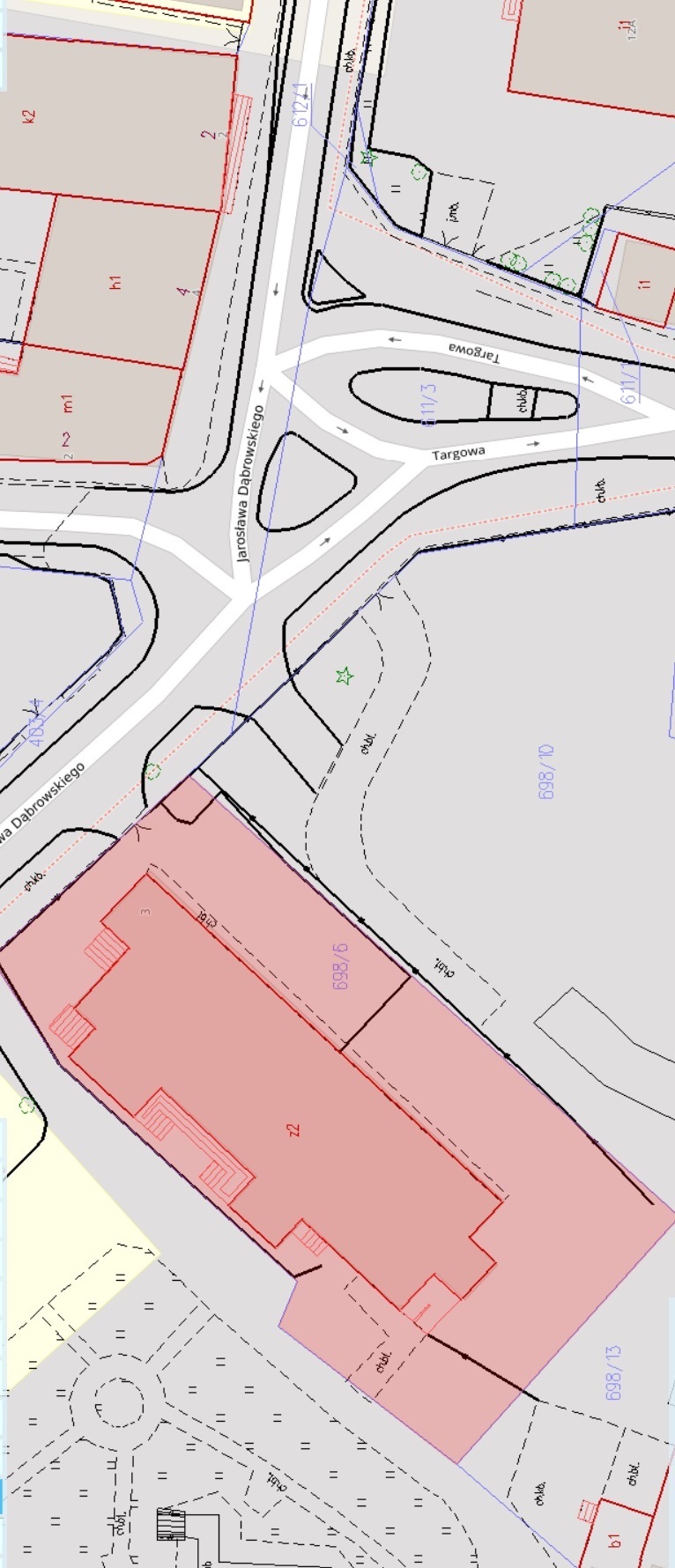 załącznik nr 3 do Uchwały Nr ……………….. Rady Miejskiej w Stalowej Woli z dnia………………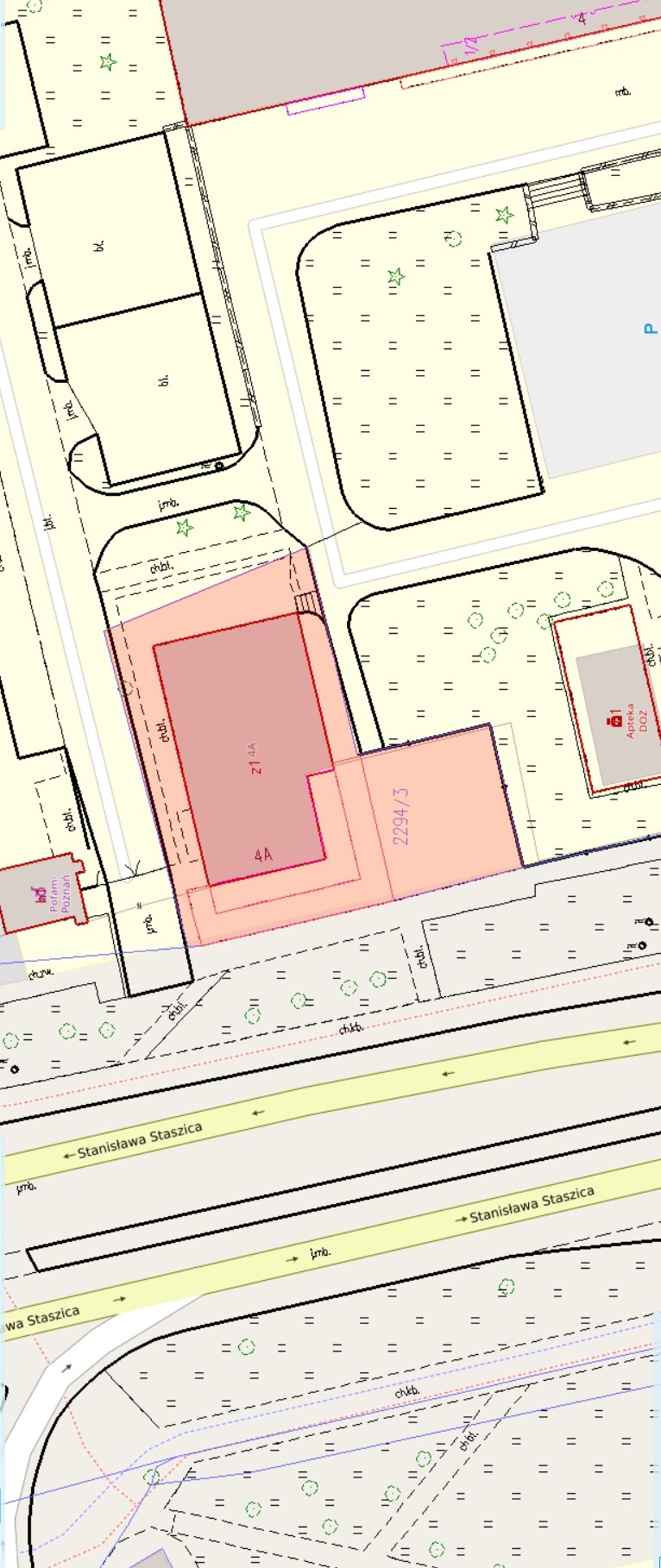 załącznik nr 4 do Uchwały Nr ……………….. Rady Miejskiej w Stalowej Woli z dnia………………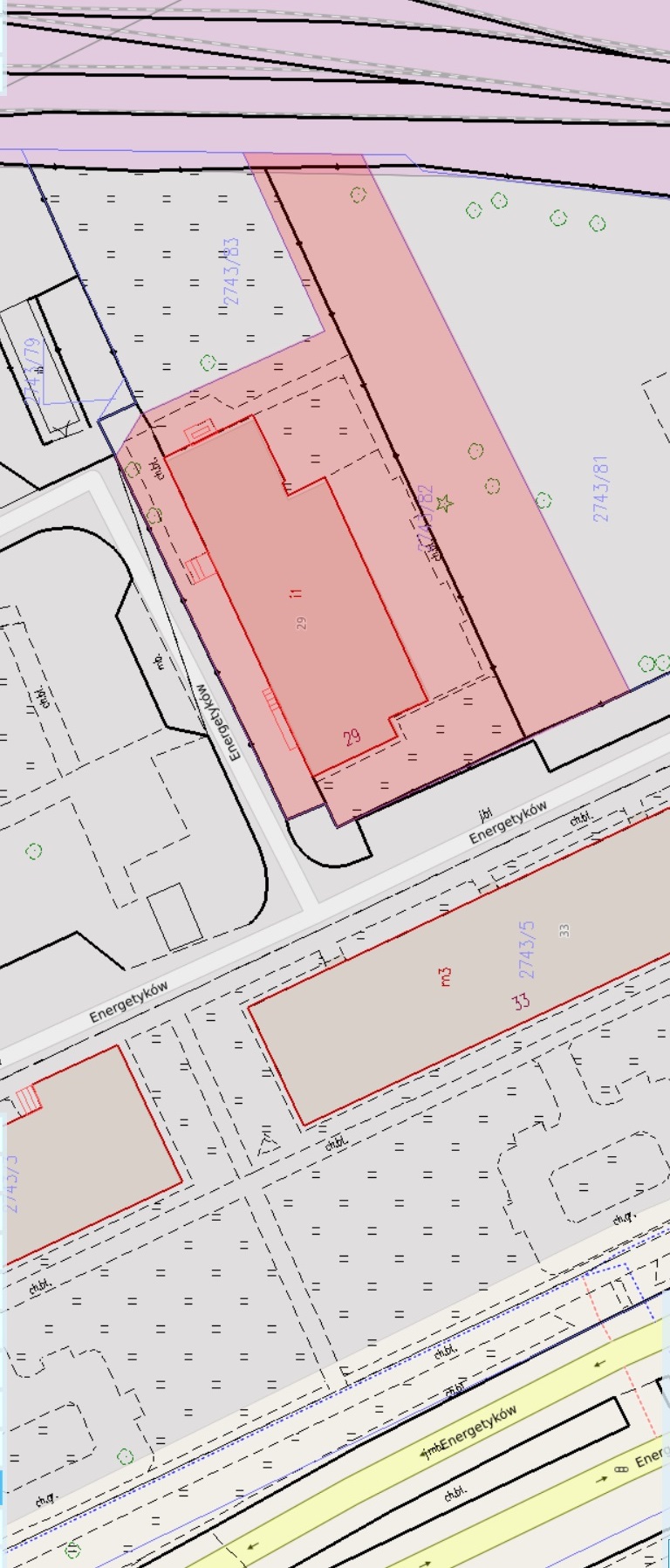 załącznik nr 5 do Uchwały Nr ……………….. Rady Miejskiej w Stalowej Woli z dnia………………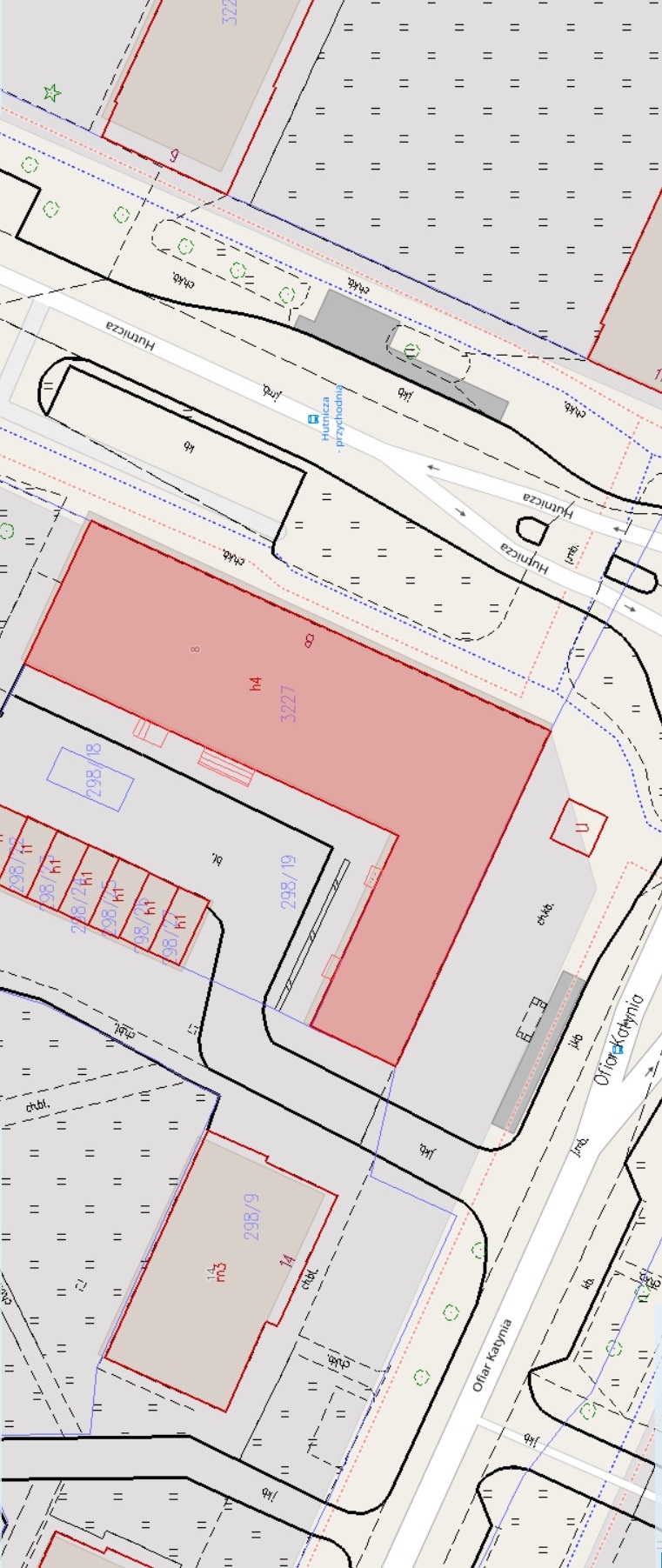 załącznik nr 6 do Uchwały Nr ……………….. Rady Miejskiej w Stalowej Woli z dnia………………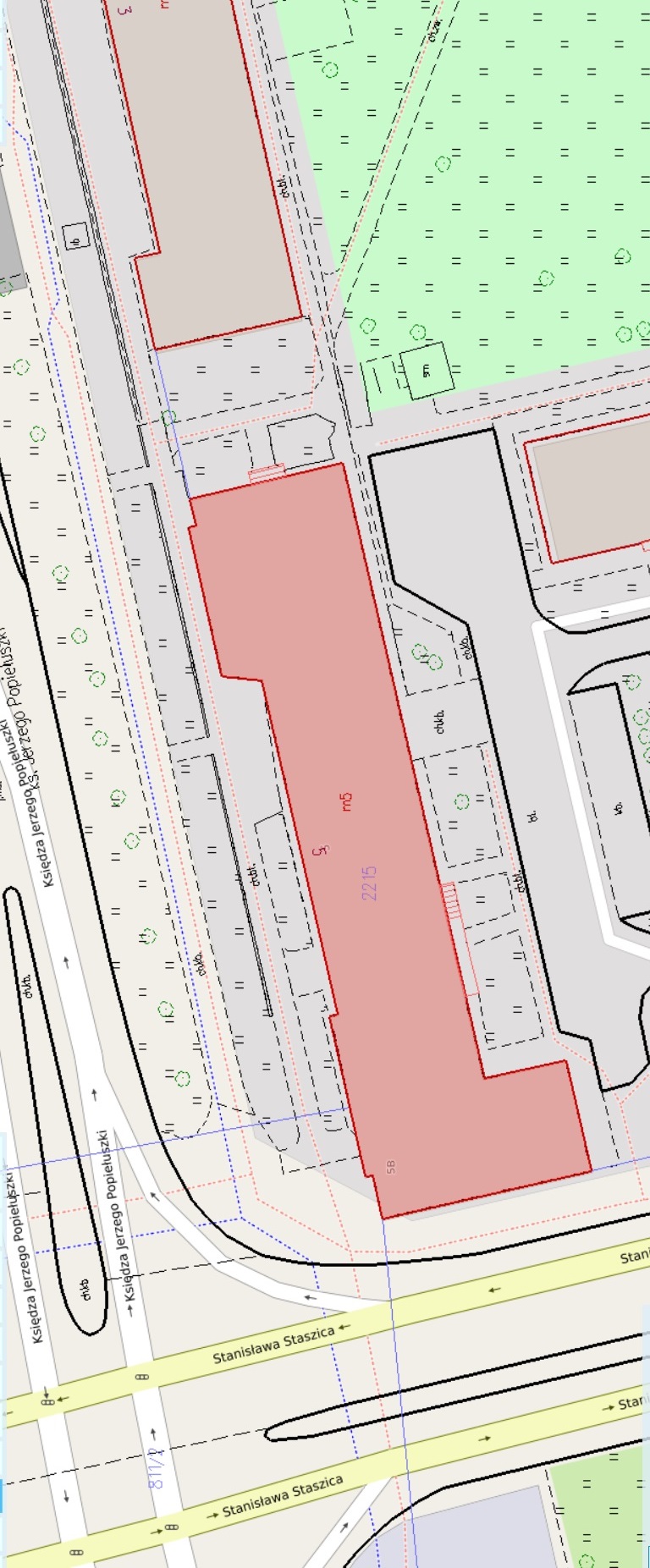 załącznik nr 7 do Uchwały Nr ……………….. Rady Miejskiej w Stalowej Woli z dnia………………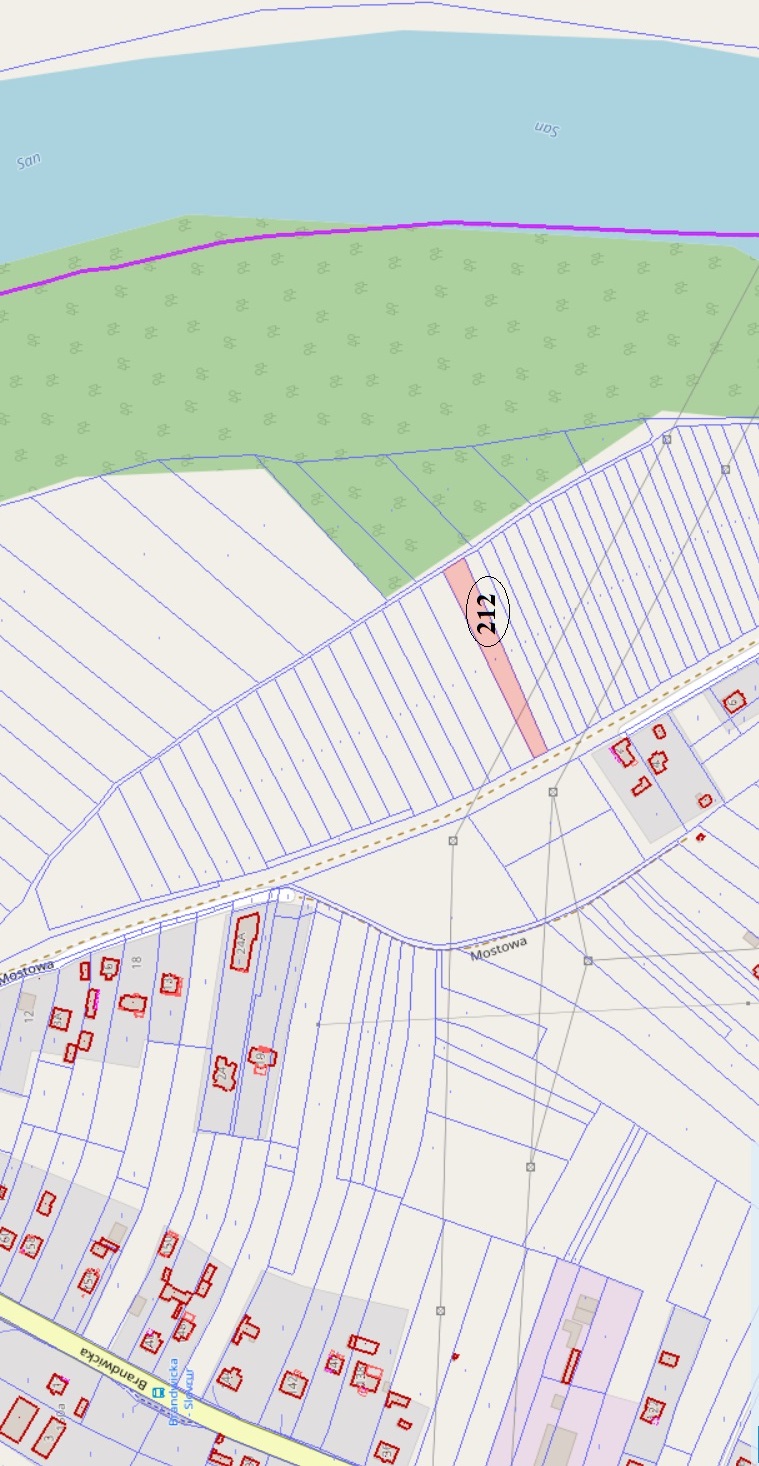 załącznik nr 8 do Uchwały Nr ……………….. Rady Miejskiej w Stalowej Woli z dnia………………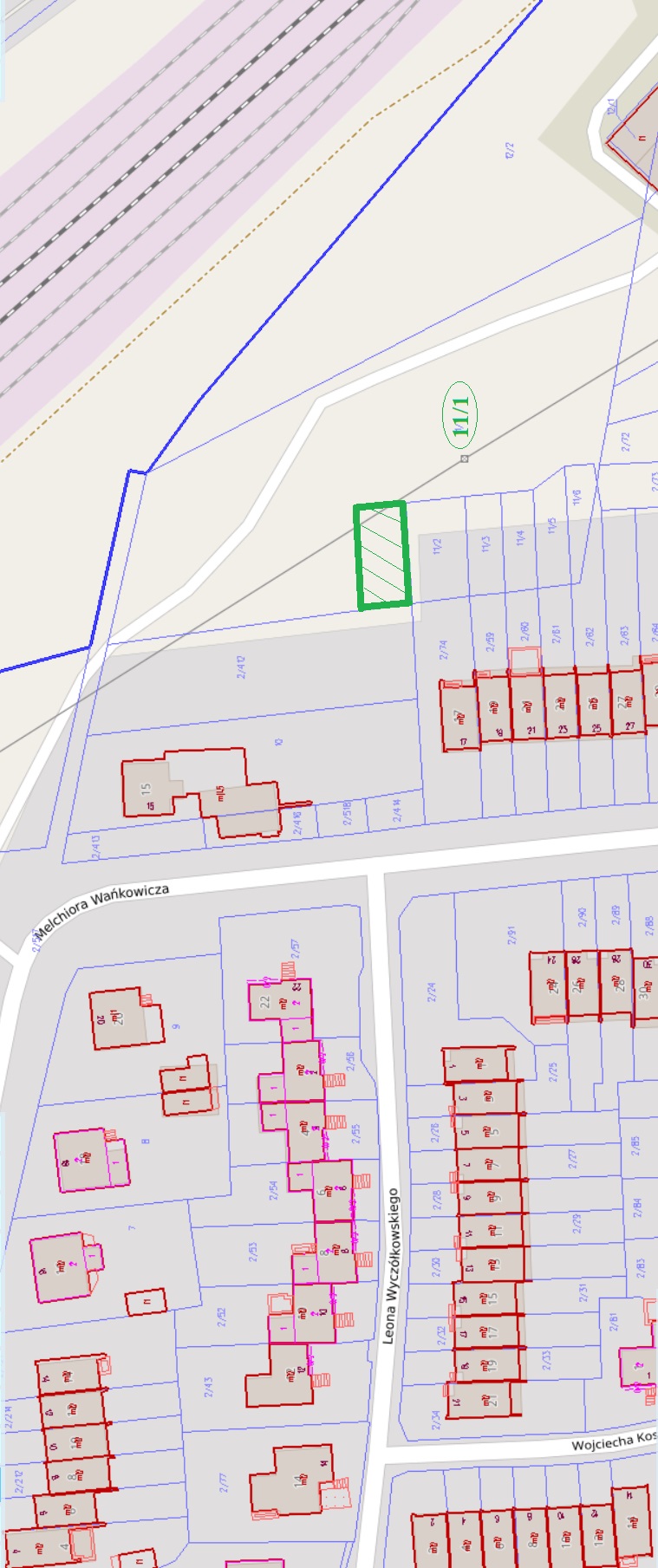 załącznik nr 9 do Uchwały Nr ……………….. Rady Miejskiej w Stalowej Woli z dnia………………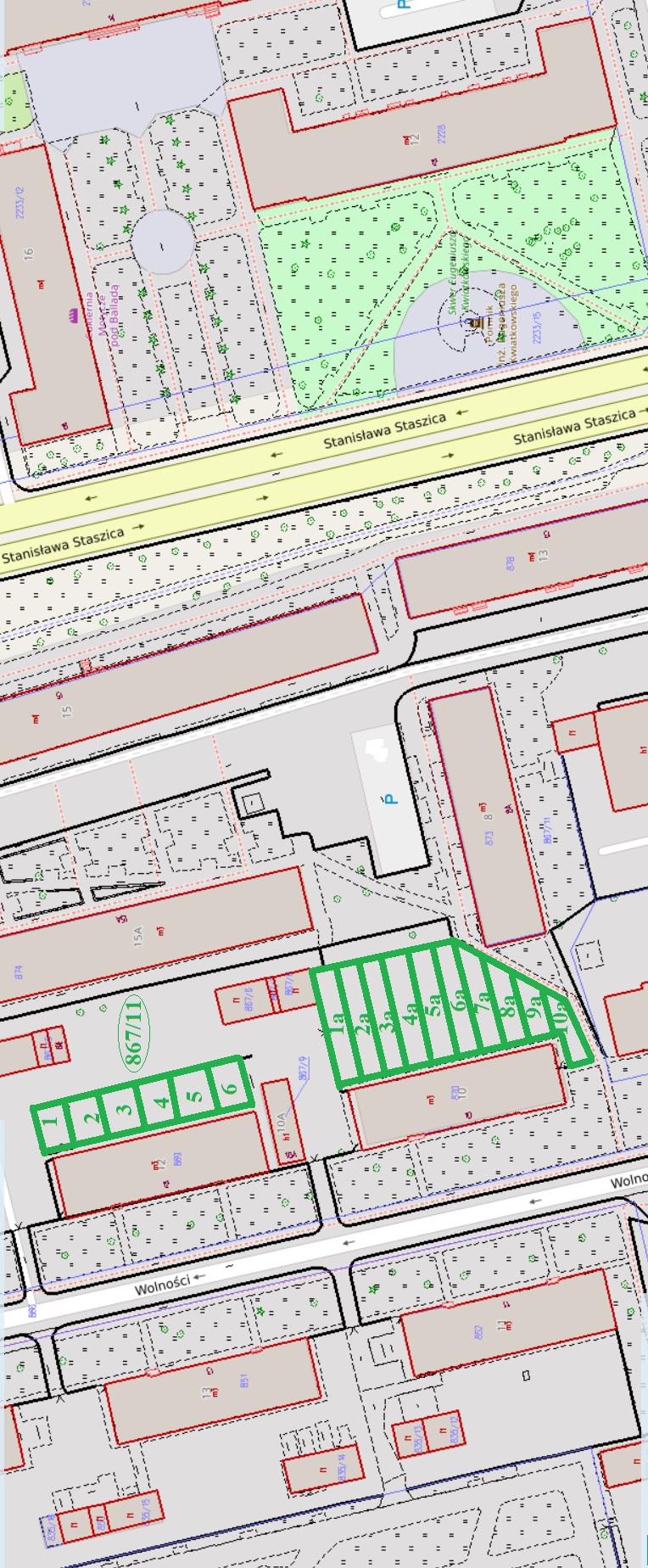 załącznik nr 10 do Uchwały Nr ……………….. Rady Miejskiej w Stalowej Woli z dnia………………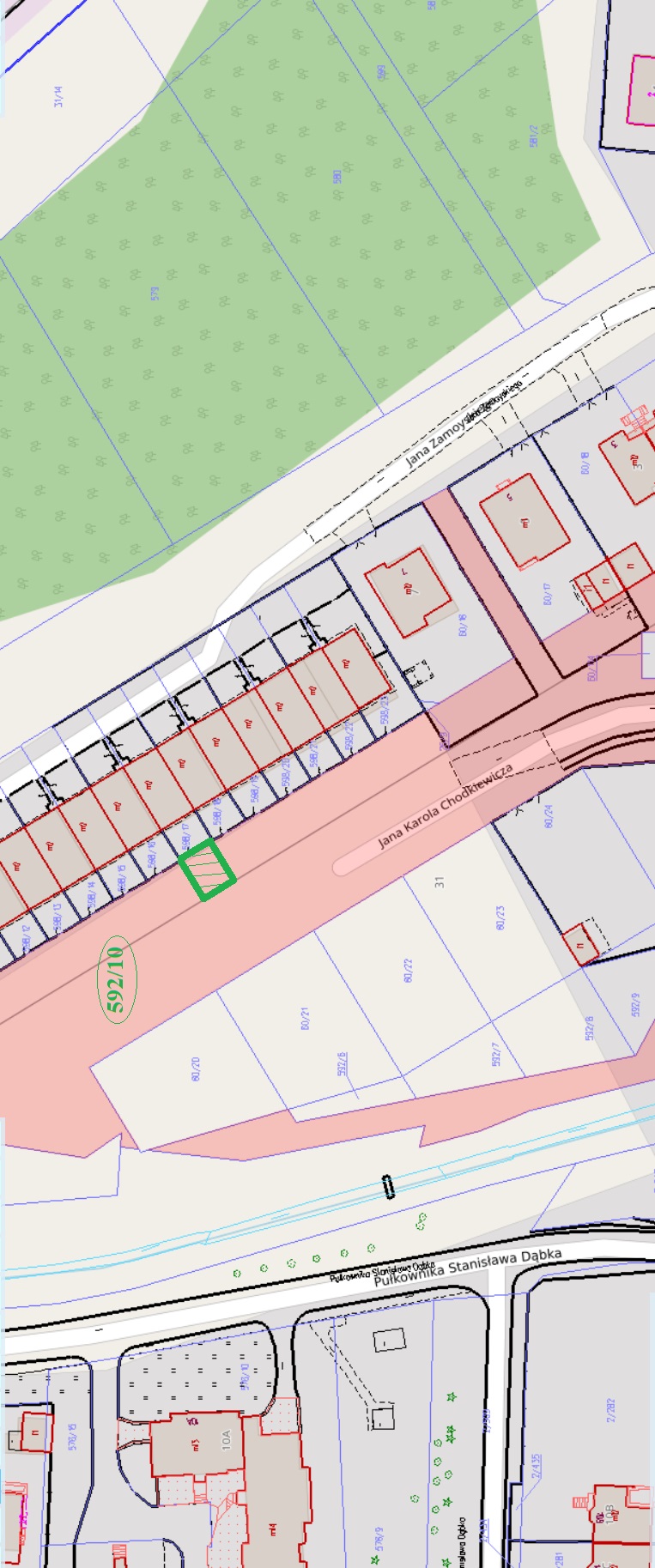 załącznik nr 11 do Uchwały Nr ……………….. Rady Miejskiej w Stalowej Woli z dnia………………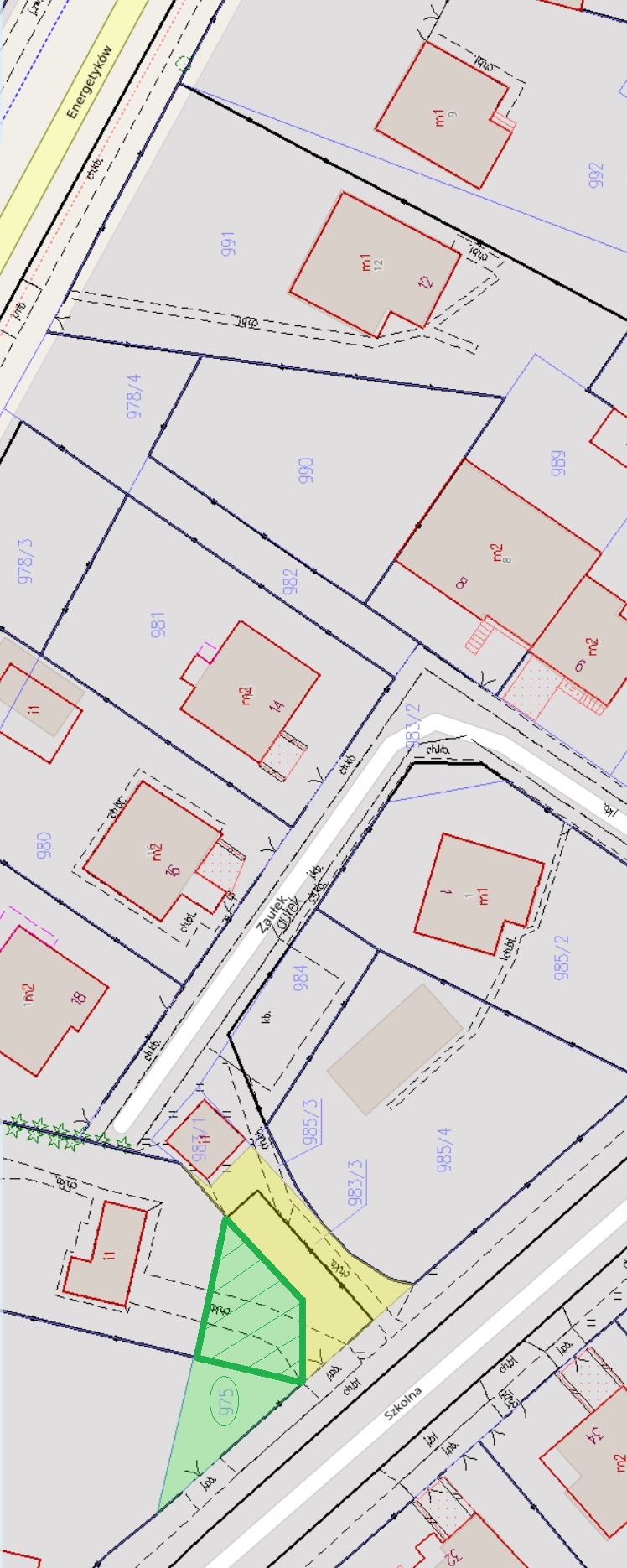 Lp.   Nr sprawyMGL.6845….LWPołożenie dzierżawionej nieruchomości w Stalowej Woli - obrębNr działkiPow. w m²Przeznaczenie dzierżawyOkres zawarcia dzierżawyPrzeznaczenie dzierżawionej nieruchomości w MPZP1 325.20222załącznik nr 2 698/6(część)zabudowanej budynkiem               o pow. użytkowej 373 m²566działalność lecznicza10 latMiejscowy Plan Zagospodarowania Przestrzennego obszaru mieszkaniowo-usługowego osiedla Rozwadów w Stalowej Woli ze zm.8U1 – tereny zabudowy usługowej-usługi publiczne 2325.20223załącznik nr 32294/3(część)zabudowanej budynkiem                 o pow. zabudowy 335 m², pow. użytkowej 218,80 m²335działalność lecznicza10 latMiejscowy Plan Zagospodarowania Przestrzennego osiedla Śródmieście                                   w Stalowej Woli ze zm.6U(p) – tereny zabudowy usługowej-usługi publiczne (zdrowia)3325.20223załącznik nr 32294/3(część)438dojście do budynku10 latMiejscowy Plan Zagospodarowania Przestrzennego osiedla Śródmieście                                 w Stalowej Woli ze zm.6U(p) – tereny zabudowy usługowej-usługi publiczne (zdrowia)4325.20223załącznik nr 42743/82(część)zabudowanej                    w części budynkiem o pow. zabudowy 293 m², lokal o pow. użytkowej 253,80 m²293działalność lecznicza10 latMiejscowy Plan Zagospodarowania Przestrzennego obszaru położonego pomiędzy osiedlem Śródmieście a Elektrownią                                  w Stalowej Woli ze zm.1UZ – tereny usług zdrowia8ZP – tereny zieleni urządzonej 5325.20223załącznik nr 42743/82(część)340dojście do budynku10 latMiejscowy Plan Zagospodarowania Przestrzennego obszaru położonego pomiędzy osiedlem Śródmieście a Elektrownią                                  w Stalowej Woli ze zm.1UZ – tereny usług zdrowia8ZP – tereny zieleni urządzonej 6325.20223załącznik nr 53227(32223/205344 części)zabudowanej budynkiem, lokal o pow. użytkowej 322,23 m²798działalność lecznicza10 latMiejscowy Plan Zagospodarowania Przestrzennego rewitalizacji obszaru istniejącego osiedla Fabrycznego w Stalowej WoliUC2 – tereny usług komercyjnych7325.20223załącznik nr 62215(21114/336240 części)zabudowanej budynkiem, lokal o pow. użytkowej 211,14 m²973działalność lecznicza10 latMiejscowy Plan Zagospodarowania Przestrzennego osiedla Śródmieście                                   w Stalowej Woli ze zm.5MW/U – tereny zabudowy wielorodzinnej             i usługowej8 130.20233załącznik nr 72121636tereny ogrodowe5 latBrak MPZP9 149.20233załącznik nr 811/1(część)140tereny przydomowe 10 latMiejscowy Plan Zagospodarowania Przestrzennego obszaru mieszkaniowo-usługowego osiedla Hutnik w Stalowej Woli              ze zm.7ZI –  tereny zieleni izolacyjnej10  138.20233załącznik nr 9 867/11(część)ogródek nr 8a73ogródek przy zabudowie wielorodzinnej 5 latMiejscowy Plan Zagospodarowania Przestrzennego osiedla Śródmieście w Stalowej Woli ze zm.4MW – tereny zabudowy wielorodzinnej             11128.20233załącznik nr 9867/11(część)ogródek nr 7a83ogródek przy zabudowie wielorodzinnej5 latMiejscowy Plan Zagospodarowania Przestrzennego osiedla Śródmieście w Stalowej Woli ze zm.4MW – tereny zabudowy wielorodzinnej 12136.20233załącznik nr 9867/11(część)ogródek nr 4a120ogródek przy zabudowie wielorodzinnej5 latMiejscowy Plan Zagospodarowania Przestrzennego osiedla Śródmieście w Stalowej Woli ze zm.4MW – tereny zabudowy wielorodzinnej 13135.20233 załącznik nr 9867/11(część)ogródek nr 9a48ogródek przy zabudowie wielorodzinnej5 latMiejscowy Plan Zagospodarowania Przestrzennego osiedla Śródmieście w Stalowej Woli ze zm.4MW – tereny zabudowy wielorodzinnej 14156.20233 załącznik nr 9867/11(część)ogródek nr 5a110ogródek przy zabudowie wielorodzinnej5 latMiejscowy Plan Zagospodarowania Przestrzennego osiedla Śródmieście w Stalowej Woli ze zm.4MW – tereny zabudowy wielorodzinnej 15140.20233 załącznik nr 9867/11(część)ogródek nr 10a38ogródek przy zabudowie wielorodzinnej5 latMiejscowy Plan Zagospodarowania Przestrzennego osiedla Śródmieście w Stalowej Woli ze zm.4MW – tereny zabudowy wielorodzinnej 16134.20233 załącznik nr 9867/11(część)ogródek nr 6a100ogródek przy zabudowie wielorodzinnej5 latMiejscowy Plan Zagospodarowania Przestrzennego osiedla Śródmieście w Stalowej Woli ze zm.4MW – tereny zabudowy wielorodzinnej 17142.20233 załącznik nr 9867/11(część)ogródek nr 1a85ogródek przy zabudowie wielorodzinnej5 latMiejscowy Plan Zagospodarowania Przestrzennego osiedla Śródmieście w Stalowej Woli ze zm.4MW – tereny zabudowy wielorodzinnej 18133.20233 załącznik nr 9867/11(część)ogródek nr 3a98ogródek przy zabudowie wielorodzinnej5 latMiejscowy Plan Zagospodarowania Przestrzennego osiedla Śródmieście w Stalowej Woli ze zm.4MW – tereny zabudowy wielorodzinnej 19157.20233 załącznik nr 9867/11(część)ogródek nr 440ogródek przy zabudowie wielorodzinnej5 latMiejscowy Plan Zagospodarowania Przestrzennego osiedla Śródmieście w Stalowej Woli ze zm.4MW – tereny zabudowy wielorodzinnej 20158.20233 załącznik nr 9867/11(część)ogródek nr 140ogródek przy zabudowie wielorodzinnej5 latMiejscowy Plan Zagospodarowania Przestrzennego osiedla Śródmieście w Stalowej Woli ze zm.4MW – tereny zabudowy wielorodzinnej 21159.20233 załącznik nr 9867/11(część)ogródek nr 340ogródek przy zabudowie wielorodzinnej5 latMiejscowy Plan Zagospodarowania Przestrzennego osiedla Śródmieście w Stalowej Woli ze zm.4MW – tereny zabudowy wielorodzinnej 22160.20233 załącznik nr 9867/11(część)ogródek nr 240ogródek przy zabudowie wielorodzinnej5 latMiejscowy Plan Zagospodarowania Przestrzennego osiedla Śródmieście w Stalowej Woli ze zm.4MW – tereny zabudowy wielorodzinnej 23161.20233 załącznik nr 9867/11(część)ogródek nr 640ogródek przy zabudowie wielorodzinnej5 latMiejscowy Plan Zagospodarowania Przestrzennego osiedla Śródmieście w Stalowej Woli ze zm.4MW – tereny zabudowy wielorodzinnej 24162.20233 załącznik nr 9867/11(część)ogródek nr 540ogródek przy zabudowie wielorodzinnej5 latMiejscowy Plan Zagospodarowania Przestrzennego osiedla Śródmieście w Stalowej Woli ze zm.4MW – tereny zabudowy wielorodzinnej 25155.20235załącznik nr 10592/10(część)60tereny przydomowe10 latMiejscowy Plan Zagospodarowania Przestrzennego obszaru mieszkaniowo-usługowego osiedla Hutnik  w Stalowej Woli ze zm.5Zn – tereny zieleni urządzonej 26146.20233załącznik nr 11975(część)102tereny przydomowe10 latMiejscowy Plan Zagospodarowania Przestrzennego osiedla Swoły w Stalowej Woli ze zm.MN3 – tereny zabudowy mieszkaniowej jednorodzinnej